РОССИЙСКАЯ ФЕДЕРАЦИЯАМУРСКАЯ ОБЛАСТЬ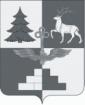 Т Ы Н Д И Н С К А Я  Г О Р О Д С К А Я  Д У М Ашестой созывР Е Ш Е Н И ЕВ соответствии с Федеральным законом от 06.10.2003 №131-ФЗ «Об общих принципах организации местного самоуправления в Российской Федерации», Федеральным законом от 21.12.2001 №178-ФЗ «О приватизации государственного и муниципального имущества», Уставом города Тынды, Положением «О порядке и условиях приватизации муниципального имущества города Тынды», утвержденным решением Тындинской городской Думы от 17.05.2012 №482, Тындинская городская Дума РЕШИЛА:1. Принять нормативный правовой акт города Тынды «О внесении изменений в нормативный правовой акт города Тынды от 13.12.2018                 №15-НПА «Прогнозный план приватизации муниципального имущества города Тынды на 2019 год», принятый решением Тындинской городской Думы от 13.12.2018 №45-Р-ТГД-VII».2. Направить указанный в пункте 1 настоящего решения нормативный правовой акт Мэру города Тынды для подписания и обнародования.3. Настоящее решение вступает в силу со дня его подписания Председателем Тындинской городской Думы.ПредседательТындинской городской Думы                                                            И.Ю.Магарламовгород Тында«20» апреля 2019 года№ 122 -Р-ТГД-VII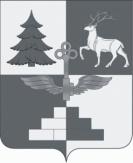  НОРМАТИВНЫЙ ПРАВОВОЙ АКТ  ГОРОДА ТЫНДЫО внесении изменений в нормативный правовой акт города Тынды от 13.12.2018 №15-НПА «Прогнозный план приватизации муниципального имущества города Тынды на 2019 год», принятый решением Тындинской городской Думы от 13.12.2018                      №45-Р-ТГД-VII                 Принят решением                                                                                                            Тындинской городской Думы                                                                                        от « 20 » апреля 2019 № 122 - Р-ТГД-VIIСтатья 11. Внести в нормативный правовой акт города Тынды от 13.12.2018            №15-НПА «Прогнозный план приватизации муниципального имущества города Тынды на 2019 год», принятый решением Тындинской городской Думы от 13.12.2018 №45-Р-ТГД-VII, следующие изменения:1) в статье 3:   а) в части 1 приложение «Перечень муниципального имущества города Тынды, планируемого к приватизации в 2019 году» изложить в редакции согласно приложению к настоящему нормативному правовому акту;  б)  часть 3 изложить в следующей редакции:«3. Поступления денежных средств от приватизации муниципального имущества города Тынды ожидаются в размере  43 351 786,2 рублей, в том числе НДС  7 225 297,20 рублей. Доходы от приватизации земельных участков, на которых  расположено  приватизированное  имущество  города  Тынды  составят 4 309 090,00 рублей без НДС.».Статья 21. Настоящий нормативный правовой акт подлежит опубликованию в газете «Авангард» и размещению на официальном сайте Администрации города Тынды в сети Интернет: gorod.tynda.ru.2. Настоящий нормативный правовой акт вступает в силу на следующий день после дня его официального опубликования. Мэр города Тынды                                                                              М.В. Михайлова                                                                             город Тында, « 29 » апреля 2019 года№  15 -НПАО  нормативном правовом акте города Тынды «О внесении изменений   в нормативный правовой акт города Тынды от 13.12.2018 №15 - НПА «Прогнозный план приватизации муниципального имущества города Тынды на 2019 год», принятый решением Тындинской городской Думы от 13.12.2018 №45-Р-ТГД-VII